ДНІПРОПЕТРОВСЬКА АКАДЕМІЯ МУЗИКИ ІМ. М.ГЛІНКИЗАТВЕРДЖЕНО:Рішенням Вченої радиДніпропетровської академії музики ім. М.Глінки« 27 »  січня  2020 р. протокол №  6  Голова Вченої ради академії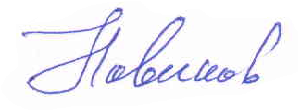 ____________________ Ю.М. НОВІКОВВведено в дію наказом ректора« 27 »   січня   2020 р.  №  15  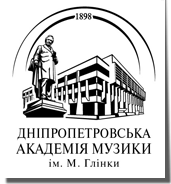 ПОЛОЖЕННЯПРО ІНДИВІДУАЛЬНИЙ ГРАФІК НАВЧАННЯу Дніпропетровській академії музики ім. М.ГлінкиДніпро – 20201. ЗАГАЛЬНІ ПОЛОЖЕННЯ1.1. Положення про індивідуальний графік навчання здобувачів вищої освіти (далі – здобувачів) Дніпропетровської академії музики ім. М. Глінки (далі – Академія), розроблено відповідно до ч. 2 п. 2 ст. 32 та п. 3 ст. 50, ст 62 Закону України «Про вищу освіту» з метою:створення умов для виконання індивідуальних навчальних планів студентами, які не можуть відвідувати аудиторні заняття з поважних причин;самостійного формування індивідуальної освітньої траекторії;забезпечення індивідуально орієнтованого, студентоцентрованого навчального процесу;регламентації порядку оформлення індивідуального графіку навчання здобувачів вищої освіти;рознормування форм та методів організації навчання здобувачів вищої освіти за індивідуальним графіком, а також поточної і підсумкової атестації  знань.1.2. Індивідуальний графік навчання – документ, що визначає порядок організації індивідуального навчання здобувачів з дисциплін навчального плану та терміни контролю його знань протягом навчального семестру.2. УМОВИ НАДАННЯ ЗДОБУВАЧАМ ВИЩОЇ ОСВІТИ МОЖЛИВОСТЕЙ НАВЧАННЯ ЗА ІНДИВІДУАЛЬНИМ ГРАФІКОМ2.1. Індивідуальний графік навчання може встановлюватися здобувачам вищої освіти, які не мають академічної заборгованості за рекомендацією відповідної кафедри (циклової комісії).2.2. Індивідуальне навчання оформлюється не більше, ніж на один семестр. Продовження терміну індивідуального навчання на наступний семестр можливе за умови успішного виконання студентом всіх видів навчальних робіт та позитивних результатів підсумкової семестрової атестації з передбачених навчальним планом дисциплін.2.3. Індивідуальний графік навчання може надаватися за наступних підстав:- здобувачам вищої освіти, які поєднують навчання з роботою за фахом (за наявності довідки з місця роботи, угоди чи договору, виписки чи копії трудової книжки);- тяжка хвороба близького родича, який потребує постійного догляду (за наявності довідки лікувально-консультативної комісії (ЛКК));- необхідність догляду за дитиною віком до трьох років (при наданні копії свідоцтва про народження дитини);- особам, які мають базову або повну вищу освіту і здобувають другу спеціальність;- особам, що мають інвалідність і неспроможні відвідувати навчальний заклад (підтверджується рекомендацією органів охорони здоров'я та соціального захисту населення);- особам, які приймають участь у міжнародних та Всеукраїнських конкурсах, майстер-класах, міжнародних майстер-класах, та – конкурсних виступах за кордоном. 2.4. При індивідуальному графіку навчання здобувач виконує всі види поточних навчальних робіт, що передбачені робочою програмою дисципліни (практичні, контрольні роботи, індивідуальні завдання самостійної роботи тощо), в терміни визначені індивідуальним графіком навчання з кожної дисципліни (згідно до розкладу занять).2.5. Поточні оцінки за виконання студентом всіх видів навчальних завдань з дисципліни виставляються викладачем, який веде даний курс, в журнал обліку роботи академічної групи.2.6. Семестрові контрольні заходи для здобувачів, які переведені на індивідуальний графік навчання, проводяться, як належно, в терміни, передбачені графіком навчального процесу або згідно до п.4.5. цього Положення.3. ПОРЯДОК ОФОРМЛЕННЯ ІНДИВІДУАЛЬНОГО ГРАФІКУ НАВЧАННЯ3.1. Для отримання дозволу на відвідування занять за індивідуальним графіком здобувач вищої освіти подає у деканат факультету (директорат музичного коледжу) заяву на ім’я ректора, в якій зазначає причину переходу на індивідуальний графік навчання (див. додаток 1), та додає до неї підтверджуючі документи. 3.2. Після отримання дозволу від ректора Академії здобувач вищої освіти, сумісно з деканатом (директоратом музичного коледжу), складає індивідуальний навчальний план, який погоджує з завідуючими відповідних кафедр (головою цикловою комісії), керівниками кваліфікаційної роботи. Індивідуальний навчальний план затверджується в установленому порядку.3.3. Деканат факультету (директорат музичного коледжу) контролює кількість погоджених дозволів на відвідування занять  та хід виконання здобувачем індивідуального графіку.3.4. Відповідальність за своєчасне виконанням здобувачем індивідуального графіку  несе кафедра (циклова комісія) в особі ії завідувача (голови циклової комісії).3.5. За поданням деканату (директорату) ректор Академії видає наказ про переведення студентів на індивідуальний графік навчання.3.6. Індивідуальний графік не розповсюджується на заняття і виступи музичних колективів.4. ПОРЯДОК ОРГАНІЗАЦІЇ НАВЧАННЯ ЗДОБУВАЧИВ ВИЩОЇ ОСВІТИ ЗА ІНДИВІДУАЛЬНИМ ГРАФІКОМ4.1. Впродовж семестру здобувач вищої освіти (не менше ніж один раз на місяць), у визначені консультаційні дні (або за погодженням обох сторін в інший день), здає індивідуальні завдання за графіком, згідно з розкладом занять. Оцінки (кількість балів) за виконані завдання виставляються викладачем у журналі обліку роботи академічної групи.4.2. Деканат факультету (директорат музичного коледжу) здійснює постійний контроль за навчанням студентів, які відвідують заняття за індивідуальним графіком.4.3. У випадку невиконання студентом індивідуального навчального плану, дозвіл на відвідування занять за індивідуальним графіком може бути скасований ще до закінчення семестру. Також дозвіл може бути скасований ректором Академії на підставі заяви студента (за власним бажанням). У обох випадках видається відповідний наказ.4.4. Оцінювання результатів навчальної роботи студента здійснюється згідно Положення «Про критерії оцінювання знань і вмінь студентів у Дніпропетровській академії музики ім. М. Глінки»;   Положення «Про систему рейтингового оцінювання знань і вмінь студентів Дніпропетровської академії музики ім. М. Глінки»; Положення «Про атестацію здобувачів вищої освіти та екзаменаційні комісії Дніпропетровської академії музики               ім. М. Глінки».4.5. Якщо студент з поважних причин не зможе складати контрольні заходи  за загальним розкладом заліково-екзаменаційної сесії, йому може бути надана можливість їх складання за індивідуальним розкладом.4.6. Допуск до складання контрольного заходу з дисципліни за індивідуальним розкладом можливий, лише за умови виконання студентом всіх завдань та форм поточного контролю, передбачених робочою навчальною програмою дисципліни.Додаток 1                                                               Ректору Дніпропетровської академії                                                                музики ім. М. Глінки Новікову Ю.М.                                     студента ____курсу,                                                             спеціалізації __________________                                                             ІПБ__________________________З А Я В АПрошу дозволити у ___ семестрі _____/_____ н.р. відвідувати заняття за індивідуальним графіком у зв’язку з ________________________________До заяви додаю:__________________________________________________________________________________________________________________документ, який підтверджує причину переведення на індивідуальний план______________________                                         ________________________Дата								Підпис студентаНе заперечую__________________                                                         ____________Дата							Зав.кафедри (Голова ЦК)__________________                                                         ____________Дата							        Куратор